PIANO DI LAVORO ANNUALE DEL DOCENTE A.S. 2023/24Nome e cognome del/della docente: Anna IannacconeDisciplina insegnata:  Lingua Inglese       Libro/i di testo in uso: Maria Cristina Mancini “ Being Human” Hoepli                                               P. Bowen “ Cultural LinK”  Petrini       Classe e Sezione : 5H       Indirizzo di studio: Servizi per la Sanità e l’Assistenza Sociale1. Competenze che si intendono sviluppare o traguardi di competenza(fare riferimento alle Linee Guida e ai documenti dei dipartimenti)Il Consiglio di classe , tenendo conto delle finalità educative e formative del nostro Istituto e basandosi anche sulle decisioni dei Dipartimenti, ritiene che gli studenti debbano acquisire le  competenze chiave di cittadinanza europee. Le competenze saranno articolate facendo riferimento agli obiettivi relativi  ai principali assi culturali.competenze ed obiettivi relazionali e comportamentaliAGIRE IN MODO AUTONOMO E RESPONSABILEAcquisire senso di responsabilità personaleRispettare gli orari, le persone e gli oggetti all’interno della scuolaRispettare i tempi di consegna dei compiti assegnatiGiustificare puntualmente le assenzeCOLLABORARE E PARTECIPARE:Saper interagire con gli altri e rispettare consapevolmente le regole della civile convivenza nella comunità piccola della scuola e nella societàcompetenze ed obiettivi cognitiviACQUISIRE ED INTERPRETARE L’INFORMAZIONESaper leggere, redigere ed interpretare testi e documenti in maniera adeguataCOMUNICARESaper comunicare efficacemente utilizzando anche  linguaggi tecnici /settoriali e appropriati al contesto e alle situazioniIMPARARE AD IMPARAREPotenziare l’autonomia nell’organizzazione del proprio lavoroAcquisire capacità di autovalutazioneSaper documentare  il proprio lavoroPROGETTARE E RISOLVERE PROBLEMISaper effettuare scelte e prendere decisioni ricercando ed assumendo le informazioni opportune e/o utilizzando conoscenze teoriche e operativeApplicare le conoscenze tecniche nell’esercizio della pratica quotidiana INDIVIDUARE COLLEGAMENTI E RELAZIONIMigliorare le proprie capacità di analisi e di sintesi in problematiche sempliciA questi obiettivi trasversali faranno riferimento gli obiettivi specifici della singola disciplina:Conoscere e utilizzare   le strutture morfosintattiche della lingua necessarie per il livello B1 + /B2 del CEFRConoscere e utilizzare un lessico adeguato al contesto a livello B1+/ B2 del CEFRComprendere in maniera globale e dettagliata una varietà di messaggi di carattere generale prodotti a velocità ridotta cogliendone gli elementi fondamentali (B1)Saper tenere  conversazioni sugli  argomenti  trattati  (B1+/B2)Comprendere  testi scritti  e orali, anche relativi all’indirizzo specifico, ad un livello B1+/B2 Produrre  testi scritti semplici e coerenti sugli  argomenti affrontati nelle singole unità (B1)Produrre i suoni tipici della lingua straniera in maniera accettabile2. Descrizione di conoscenze e abilità, suddivise in percorsi didattici, evidenziando per ognuna quelle essenziali o minime (fare riferimento alle Linee Guida e ai documenti dei dipartimenti)Percorso1UdA 1Dal testo “ Being HumanBeing a CitizenCompetenzeRaggiungere competenze morfosintattiche e linguistico-comunicative rapportabili al livello B1+/B2 del CEFR per produrre relazioni, sintesi e commenti coerenti e coesi Utilizzare le conoscenze e abilità acquisite nella lingua straniera per raggiungere l’autonomia nello studio         Cogliere l’aspetto sociale e interculturale della lingua ingleseUtilizzare adeguate strategie per reperire informazioni e comprendere in modo  dettagliato testi orali e scritti su argomenti inerenti alla sfera sociale e culturale e di attualitàPartecipare e interagire in  conversazioni con sufficiente scioltezza , utilizzando strategie adeguate al contestoConoscenzeThe University SystemApplying for a JobHow do you Face a Job Interview Technical Healthcare CareersWho are Prevention Healthcare Workers?Who are Healthcare Workers?What Does a Social Worker Do?And one Day Everything CollapsesThe Illness of modern TimAbilitàComprendere in modo globale, dettagliato e selettivo messaggi orali su argomenti generali e aree specifiche di indirizzoComprendere in modo globale e dettagliato testi scritti di argomento generale e di interesse specifico  dell’indirizzoInteragire con relativa spontaneità su temi concreti e astratti in ambito personale, sociale e culturale, argomentando e sostenendo il proprio punto di vistaProdurre  testi scritti sempre più articolati, su temi concreti e astratti, anche relative alle discipline non linguisticheUtilizzare in modo appropriato  diversi registri linguistici in base al contesto e alla situazioneObiettivi minimi:Sapere leggere e tradurre i testi studiatiSapere strutturare in modo semplice un riassuntoPercorso 2Dal testo “Being Human”   Being OldCompetenze    Iniziare lo studio e l'esposizione di argomenti specifici del proprio indirizzoRaggiungere competenze morfosintattiche e linguistico-comunicative rapportabili al livello B1+/B2 del CEFR per produrre relazioni, sintesi e commenti coerenti e coesi Utilizzare adeguate strategie per reperire informazioni e comprendere in modo dettagliato testi orali e scritti su argomenti inerenti alla sfera sociale e culturale e di attivitàPartecipare e interagire in  conversazioni con sufficiente scioltezza , utilizzando strategie adeguate al contestoRiflettere sull’aspetto fonologico, morfologico e lessicale della lingua straniera, sulle funzioni e  registri linguistici al fine di evidenziare analogie e differenze con la lingua madreUtilizzare le conoscenze e abilità acquisite nella lingua straniera per raggiungere l’autonomia nello studioConoscenzeA New Phase of Life: RetirementSocial and psychological characteristics of old ageThe Importance of physical careDealing with illnessNursingHomes  Abilità Comprendere in modo globale, dettagliato e selettivo messaggi orali su argomenti generali e aree specifiche di indirizzoInteragire con relativa spontaneità su temi concreti e astratti in ambito personale, sociale e culturale, argomentando e sostenendo il proprio punto di vistaProdurre  testi scritti sempre più articolati, su temi concreti e astratti, anche relative alle discipline non linguisticheUtilizzare in modo appropriato  diversi registri linguistici in base al contesto e alla situazioneObiettivi minimi:Sapere leggere e tradurre i testi studiatiSapere strutturare in modo semplice un riassunto            Percorso 3     Dal testo “Being Human”      Being a CommunicatorCompetenzeRaggiungere competenze morfosintattiche e linguistico-comunicative rapportabili al livello B1+/B2 del CEFR per produrre relazioni, sintesi e commenti coerenti e coesi Utilizzare adeguate strategie per reperire informazioni e comprendere in modo dettagliato testi orali e scritti su argomenti inerenti alla sfera sociale e culturale e di attivitàPartecipare e interagire in  conversazioni con sufficiente scioltezza , utilizzando strategie adeguate al contestoRiflettere sull’aspetto fonologico, morfologico e lessicale della lingua straniera, sulle funzioni e  registri linguistici al fine di evidenziare analogie e differenze con la lingua madreUtilizzare le conoscenze e abilità acquisite nella lingua straniera per raggiungere l’autonomia nello studioConoscenzeCommunicationThe Functions of languageCommunication is not easyCommunication Across CulturesHow Has Communication changed?Particular LanguagesAbilitàComprendere in modo globale, dettagliato e selettivo messaggi orali su argomenti generali e aree specifiche di indirizzoInteragire con relativa spontaneità su temi concreti e astratti in ambito personale, sociale e culturale, argomentando e sostenendo il proprio punto di vistaProdurre  testi scritti sempre più articolati, su temi concreti e astratti, anche relative alle discipline non linguisticheUtilizzare in modo appropriato  diversi registri linguistici in base al contesto e alla situazionePercorso 4Dal Libro: Being HumanBeing HelpfulCompetenzeRaggiungere competenze morfosintattiche e linguistico-comunicative rapportabili al livello B1+/B2 del CEFR per produrre relazioni, sintesi e commenti coerenti e coesi Utilizzare adeguate strategie per reperire informazioni e comprendere in modo dettagliato testi orali e scritti su argomenti inerenti alla sfera sociale e culturale e di attivitàPartecipare e interagire in  conversazioni con sufficiente scioltezza , utilizzando strategie adeguate al contestoRiflettere sull’aspetto fonologico, morfologico e lessicale della lingua straniera, sulle funzioni e  registri linguistici al fine di evidenziare analogie e differenze con la lingua madreUtilizzare le conoscenze e abilità acquisite nella lingua straniera per raggiungere l’autonomia nello studioConoscenzePremature BabiesSevere disabilitiesEpilepsyChild AbuseSpecial Families: Adopted ChildrenDangerous AddictionsDomestic AbuseFacing The “Others”Alzheimer’s DiseasePandemicsAbilità Comprendere in modo globale, dettagliato e selettivo messaggi orali su argomenti generali e aree specifiche di indirizzoComprendere in modo globale e dettagliato testi scritti di argomento generale e di interesse specifico  dell’indirizzoInteragire con relativa spontaneità su temi concreti e astratti in ambito personale, sociale e culturale, argomentando e sostenendo il proprio punto di vistaProdurre  testi scritti sempre più articolati, su temi concreti e astratti, anche relative alle discipline non linguisticheUtilizzare in modo appropriato  diversi registri linguistici in base al contesto e alla situazione-Obiettivi minimi: Conoscere gli elementi rilevanti degli argomenti trattatiAbilitàParlareinteragire in situazioni comunicative di tipo quotidiano, personale e professionale a livello formale e informale sulla base di un inputAscoltarecomprendere le informazioni principali in un discorso chiaro in lingua standard Leggerecomprendere le informazioni di testi di tipo informativo, descrittivo e narrativo Scrivereprodurre testi scritti(descrizioni, lettere o email personali)Obiettivi Minimi: Conoscere le caratteristiche più rilevantiSOGLIA MINIMA DI ACCETTABILITA’ IN  TERMINI DI CONOSCENZE, ABILITÀ E COMPETENZE  Conoscere  le strutture morfosintattiche della lingua necessarie per il live hjgllo B1+/B2 del CEFRUsare un lessico adeguato al contesto e al registro linguisticoComprendere e produrre testi scritti e orali, anche relativi  all’indirizzo specifico, ad un livello B1+ /B2Saper tenere  conversazioni sugli argomenti trattati, usando  strategie adeguate al contestoComprendere in maniera globale e dettagliata una varietà di messaggi orali trasmessi attraverso canali diversi     Attivare modalità di apprendimento autonomo e operare collegamenti interdisciplinariApprofondire autonomamente tematiche in previsione dell’Esame di Stato  3.Attività o percorsi didattici concordati nel CdC a livello interdisciplinare - Educazione civicaSaranno dedicate 2 ore nel secondo quadrimestre a un argomento di educazione civica:L’azione umanitaria a Gaza: l’esperienza di una cooperanteObiettivi:  Permettere agli individui di riguadagnare i diritti e la dignità dovuti a tutti gli esseri umani.4. Tipologie di verifica, elaborati ed esercitazioni [Indicare un eventuale orientamento personale diverso da quello inserito nel PTOF e specificare quali hanno carattere formativo e quale sommativo]Saranno effettuate verifiche sia di carattere formativo che sommativo. Verifica formativa: questo tipo di verifica permetterà una rilevazione dei dati sul processo di apprendimento/insegnamento. Essa verrà effettuata giornalmente attraverso strumenti quali revisione di argomenti svolti, esercizi collettivi, verifiche informali, controllo dei compiti assegnati.Verifica sommativa: questa verifica sarà rivolta alla misurazione dell’apprendimento al termine di una unità didattica o, comunque, di uno o più moduli significativi. Tale valutazione diventerà anche strumento per esprimere in modo formale giudizi sugli studenti e per attribuire loro i voti.     Le prove potranno essere di diverso tipo:prove strutturate prove semistrutturate test a risposta apertaproduzione di testi su traccia, riassunticolloqui comprensione di ascolti da native- speakerSi propongono  almeno due verifiche scritte  nel primo quadrimestre , due nel  secondo quadrimestre e vari colloqui orali
5. Criteri per le valutazioni (fare riferimento a tutti i criteri di valutazione deliberati nel Ptof aggiornamento triennale 22/25; indicare solo le variazioni rispetto a quanto inserito nel PTOF))Si applicherà la tabella di riferimento approvata dal Collegio e indicata nel PTOF.Nella valutazione sommativa periodica rientrano, oltre che criteri di misurazione,  anche criteri quali l’impegno, la partecipazione al dialogo educativo, l’interesse per la materia, l’attenzione, il comportamento e il progresso di ogni singolo alunno rispetto ai livelli di partenza
6. Metodi e strategie didattiche (in particolare indicare quelle finalizzate a mantenere l’interesse, a sviluppare la motivazione all’apprendimento, al recupero di conoscenze e abilità, al raggiungimento di obiettivi di competenzeTrasversalmente alle quattro abilità linguistiche:•Uso della lingua straniera nelle diverse attività.•Varietà di situazioni in rapporto all’età e agli interessi degli alunni.• Scelta di materiale adeguato.• Attività motivanti individuali o da svolgere in coppia/gruppo.• Interventi nella correttezza fonologica e morfo-sintattica volti a promuovere l’auto-correzione.• Integrazione di abilità: dettati, questionari, riassunti, trasposizione di testi, problem solving ecc.•Utilizzo di sussidi audiovisivi e tecnologici (LIM,  CD, DVD, e-book,    contenuti digitali integratiNella comprensione e produzione orale:ASCOLTO: •	Selezionare il materiale.•	Creare ragioni per rendere motivante l’ascolto.•	Impiegare strategie di ascolto differenziate.•	Svolgere attività e promuovere strategie di: pre-, while-, post-listening. PRODUZIONE ORALE: •	Usare role-playing, discussioni libere, gap-activities ecc.•	Lavorare sulla gestione pragmatica dei turni conversazionali, sulle formule di apertura e chiusura nonché sulla scelta e sulle strategie di variazione di topic.Nella comprensione e produzione scritta:LETTURA:•Selezionare i testi in base agli interessi dei discenti e al concetto di varietà di scopo (leggere per ricavare informazioni, per seguire istruzioni, per piacere, per rimanere in contatto con qualcuno ecc.).•Diversificare le finalità del processo di lettura: receptive reading, reflective reading, skim reading, scanning, intensive reading.•Svolgere attività e promuovere strategie di pre-, while-, post-reading.PRODUZIONE SCRITTA•Sensibilizzare alle fasi del processo di scrittura (generation of ideas, planning, writing & revising)ATTIVITA’ DI RECUPERO:Le attività di recupero e sostegno verranno attivate  secondo le esigenze delle singole classi.                                                                                        Si potranno adottare i seguenti interventi:Sportello didattico e/o recupero in itinere al fine di aiutare l’alunno a prendere consapevolezza dei propri punti di forza/debolezza.Utilizzo di strategie diversificate per il recupero delle competenze, anche con peer/group work.
Pisa li 30/11/23	                                                                           la docente                                                                                                    Prof.ssa Anna Iannaccone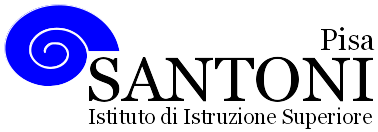 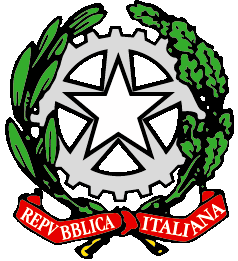 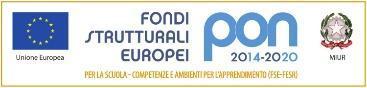 agraria agroalimentare agroindustria | chimica, materiali e biotecnologie | costruzioni, ambiente e territorio | sistema moda | servizi per la sanità e l'assistenza sociale | corso operatore del benessere | agenzia formativa Regione Toscana  IS0059 – ISO9001agraria agroalimentare agroindustria | chimica, materiali e biotecnologie | costruzioni, ambiente e territorio | sistema moda | servizi per la sanità e l'assistenza sociale | corso operatore del benessere | agenzia formativa Regione Toscana  IS0059 – ISO9001agraria agroalimentare agroindustria | chimica, materiali e biotecnologie | costruzioni, ambiente e territorio | sistema moda | servizi per la sanità e l'assistenza sociale | corso operatore del benessere | agenzia formativa Regione Toscana  IS0059 – ISO9001www.e-santoni.edu.ite-mail: piis003007@istruzione.itPEC: piis003007@pec.istruzione.it